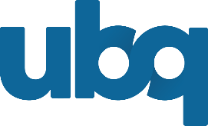 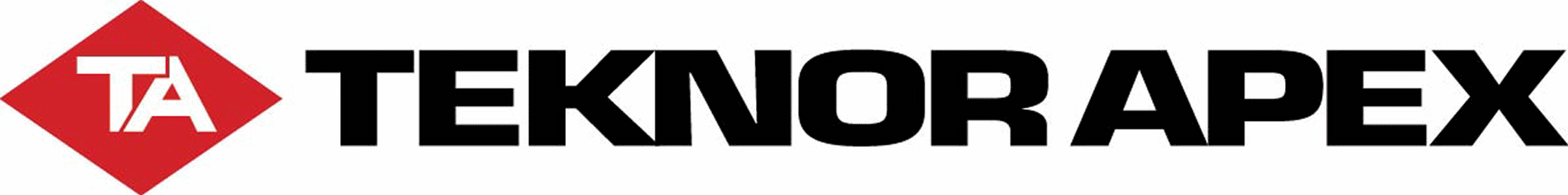 Ahead of Teknor Apex’s 100-Year Anniversary, UBQ Materials Strengthens Longstanding Compounding Partnership to Expand Co-Development of Sustainable Material SolutionsUBQ Materials to Feature in Teknor Apex’s ‘Conversations for Change’ Series at NPE2024, Showcasing Co-Innovated ‘Right-Now’ Plastics Solutions for Carbon-Negative Manufacturing ApplicationsTEL AVIV, Israel, April 9, 2024 – UBQ Materials, climate tech developer of advanced materials made from waste, today announced an expansion of its partnership with premier compounding solutions provider, Teknor Apex. As Teknor Apex prepares for its next 100 years of materials innovation, the deepened collaboration will catalyze future development of robust pipeline of sustainable innovations for carbon-negative manufacturing applications.Collaborating since 2022, Teknor Apex and UBQ Materials will expedite product development leveraging UBQ’s new Sustainable Product Portfolio. With a focus on durables, from industrial to consumer applications, the companies are poised to open new revenue streams for sustainable material integration.  “UBQ and Teknor Apex have been working as an integrated team for some time, bringing forth new applications to support our customers’ sustainable product development journeys,” said Don Wiseman, CEO of Teknor Apex. “Our first hundred years of plastics innovation were motivated by a strong sense of environmental and social responsibility along with meeting the functional requirements defined by our customers. As we look to the next century of material innovation, sustainability is at the forefront.” New solutions stemming from the partnership will enable customers across the value chain to meet multiple sustainability objectives including greenhouse gas emissions removal and avoidance, increased use of recycled materials, circularity and reduced reliance on fossil materials. “The Teknor/UBQ partnership will offer a new path towards reduced reliance on fossil fuel-derived materials and increased resource efficiency, while managing cost, performance, and value creation. Collaboration ensures we deliver benefits holistically; it’s not about hitting one sustainability KPI, but rather providing lifetime value and addressing customer needs on every level,” added Wiseman.“Our expanded partnership with Teknor Apex perfectly reflects the purpose of our UBQ Partner Ecosystem Program, which seeks to develop collaborative, mutually beneficial relationships with compounders, manufacturers, distributors and retailers, and connecting these partners together along the value chain,” said Patricia Mishic O’Brien, Chief Commercial Officer of UBQ Materials. “As our partners at Teknor Apex reach this 100-year milestone, they’ve closed out a century of development with a continued forward-looking perspective on increasing sustainability everywhere. This shared value is central to our work and will facilitate rapid application development for our partners in shared priority sectors to bring widespread change across industries for the next 100 years.”   Teknor Apex and UBQ Materials will both be exhibiting at NPE2024, taking place May 6-10, 2024, in Orlando, Florida. As an embodiment of this closer partnership, on Tuesday to Thursday at 9:00 a.m. (daily) the two companies will co-host the conversation, “From Landfill to Leading-Edge: Experience the UBQ Revolution” taking place at Teknor Apex’s booth, S24049. Once every three years, NPE gathers leaders across industries to discover how to advance their businesses through innovations in plastics. As sustainability ambitions reach the forefront of businesses’ strategic agendas, UBQ Materials and Teknor Apex will be jointly available to map out sustainable materials strategies alongside partners to achieve these goals. ###About Teknor Apex CompanyTeknor Apex Company, a privately held firm founded in 1924, is one of the world’s leading custom compounders of plastics. Teknor Apex produces flexible and rigid vinyl, thermoplastic elastomers (TPE), Engineering thermoplastics (ETP), Thermoplastic Vulcanisate (TPV), color masterbatches, specialty chemicals, and garden hoses. The company is headquartered in Pawtucket, RI, U.S.A. and operates thirteen manufacturing facilities worldwide in the United States, Belgium, Germany, China, and Singapore. To learn more visit: www.teknorapex.com.Media Contact Andrea Siy, PresidentS!Y Communications, Inc.                                       +1 978-465-6363andrea@siycommunications.comAbout UBQ Materials Ltd.UBQ Materials Ltd. closes the loop between the ecosystems of waste and materials. Through its advanced conversion technology, UBQ Materials Ltd. has created a pioneering bio-based thermoplastic, UBQ™, made entirely from residual waste, including all organics and hard-to-recycle materials. A sustainable plastic substitute, UBQ™ preserves finite resources, diverts waste from landfills and incinerators and prevents emissions. A certified B Corp, UBQ Materials is expanding globally to provide the world’s largest businesses, municipalities and consumers with a climate positive solution for a circular economy. Learn more by visiting www.ubqmaterials.com. Media ContactFINN Partners for UBQ MaterialsNicole Grubner Nicole.grubner@finnpartners.com+972-58-444-5418